A renvoyer par email à tumbling@leprogresgym.be, pour le 15 novembre (20h) au plus tardRem. : utiliser de préférence la fiche d’inscription Excel, celle-ci fera le calcul automatiquement de la somme des 4 ateliers.En s’inscrivant, votre club s’engage, conformément au RGPD, à avoir l’autorisation des parents de transmettre les données personnelles des participants.Club :              	Nom de la personne de contact pour cette compétition : 	Tél. / GSM :     	E-mail :            	A compléter LISIBLEMENT et en majuscules svp.Indiquer dans l’ordre de passage les n° des séries au tumbling et mini trampoline(En fonction du matériel utilisé, voir page 1 du règlement).Faire l’addition des 5 notes de départ (en fonction de la valeur des séries et des sauts).Préciser dans la dernière colonne si le gymnaste désire être classé ou non classé.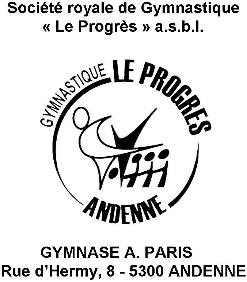 FICHE D’INSCRIPTIONFICHE D’INSCRIPTIONRENCONTRE AMICALE OPEN DETUMBLING ET MINI – TRAMPOLINESamedi 26 et dimanche 27 novembre 2021Andenne Arena (complexe sportif d’Andenne)    Square Melin, 145300 ANDENNERENCONTRE AMICALE OPEN DETUMBLING ET MINI – TRAMPOLINESamedi 26 et dimanche 27 novembre 2021Andenne Arena (complexe sportif d’Andenne)    Square Melin, 145300 ANDENNEJuge 1:            ……………………………Tél. / GSM :     ……………………………E-mail :            ……………………………Juge 2:             ……………………………Tél. / GSM :     ……………………………E-mail :            ……………………………Juge 3 :           ……………………………Tél. / GSM :     ……………………………E-mail :            ……………………………Juge 4:             ……………………………Tél. / GSM :     ……………………………E-mail :            ……………………………TUMBLINGTUMBLINGMINI TRAMPMINI TRAMPCLASSEMENTCLASSEMENTCLASSEMENTNOMPRENOMDate de naissanceT1N°T2N°MT1N°MT2 N°Total des 4 N.D.Niv-eau1 à 14classOui / Non1234567891011TUMBLINGTUMBLINGMINI TRAMPMINI TRAMPCLASSEMENTCLASSEMENTCLASSEMENTNOMPRENOMDate de naissanceT1N°T2N°MT1N°MT2 N°Total des 4 N.D.Niv-eau1 à 14classOui / Non12131415161718192021222324252627282930313233343536373839404142434445464748495051525354555657585960Club : Eléments pour le tumbling libreEléments pour le tumbling libreEléments pour le tumbling libreEléments pour le tumbling libreEléments pour le tumbling libreEléments pour le tumbling libreEléments pour le tumbling libreEléments pour le tumbling libreEléments pour le tumbling libreEléments pour le tumbling libreNom du gymnaste123456789Note D123456789101112131415Club : Eléments pour le tumbling libreEléments pour le tumbling libreEléments pour le tumbling libreEléments pour le tumbling libreEléments pour le tumbling libreEléments pour le tumbling libreEléments pour le tumbling libreEléments pour le tumbling libreEléments pour le tumbling libreEléments pour le tumbling libreNom du gymnaste123456789Note D161718192021222324252627282930Club : Eléments pour le tumbling libreEléments pour le tumbling libreEléments pour le tumbling libreEléments pour le tumbling libreEléments pour le tumbling libreEléments pour le tumbling libreEléments pour le tumbling libreEléments pour le tumbling libreEléments pour le tumbling libreEléments pour le tumbling libreNom du gymnaste123456789Note D313233343536373839404142434445Club : Eléments pour le tumbling libreEléments pour le tumbling libreEléments pour le tumbling libreEléments pour le tumbling libreEléments pour le tumbling libreEléments pour le tumbling libreEléments pour le tumbling libreEléments pour le tumbling libreEléments pour le tumbling libreEléments pour le tumbling libreNom du gymnaste123456789Note D464748495051525354555657585960